КГУ «Средняя школа № 7 имени К.Ушинского», город ТалдыкорганКраткосрочный план урокаПредмет: Русский язык      Ход урока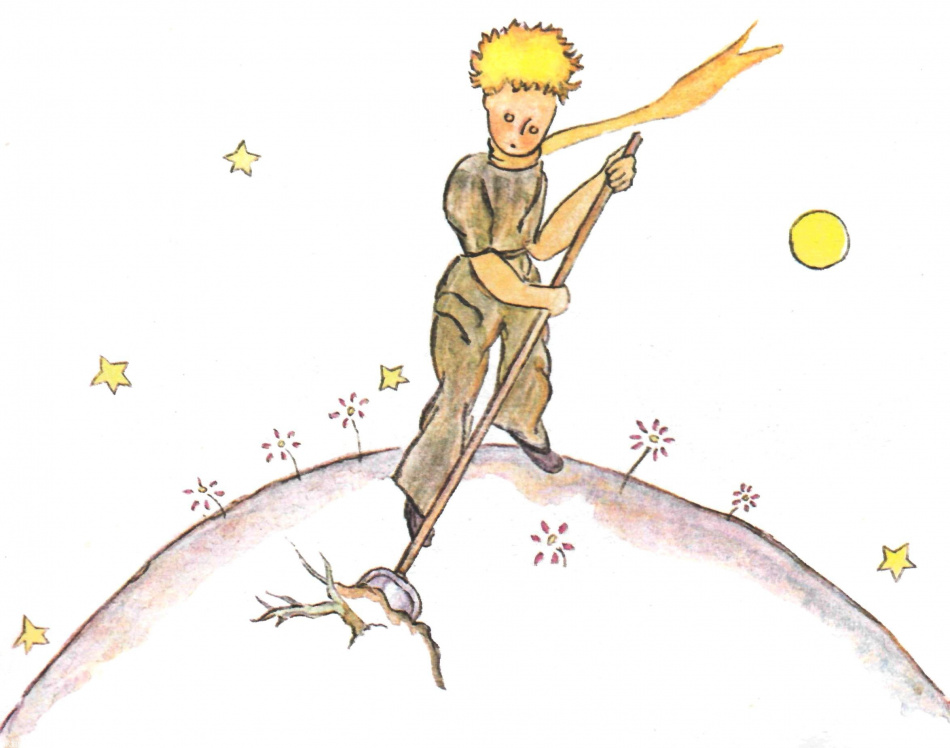 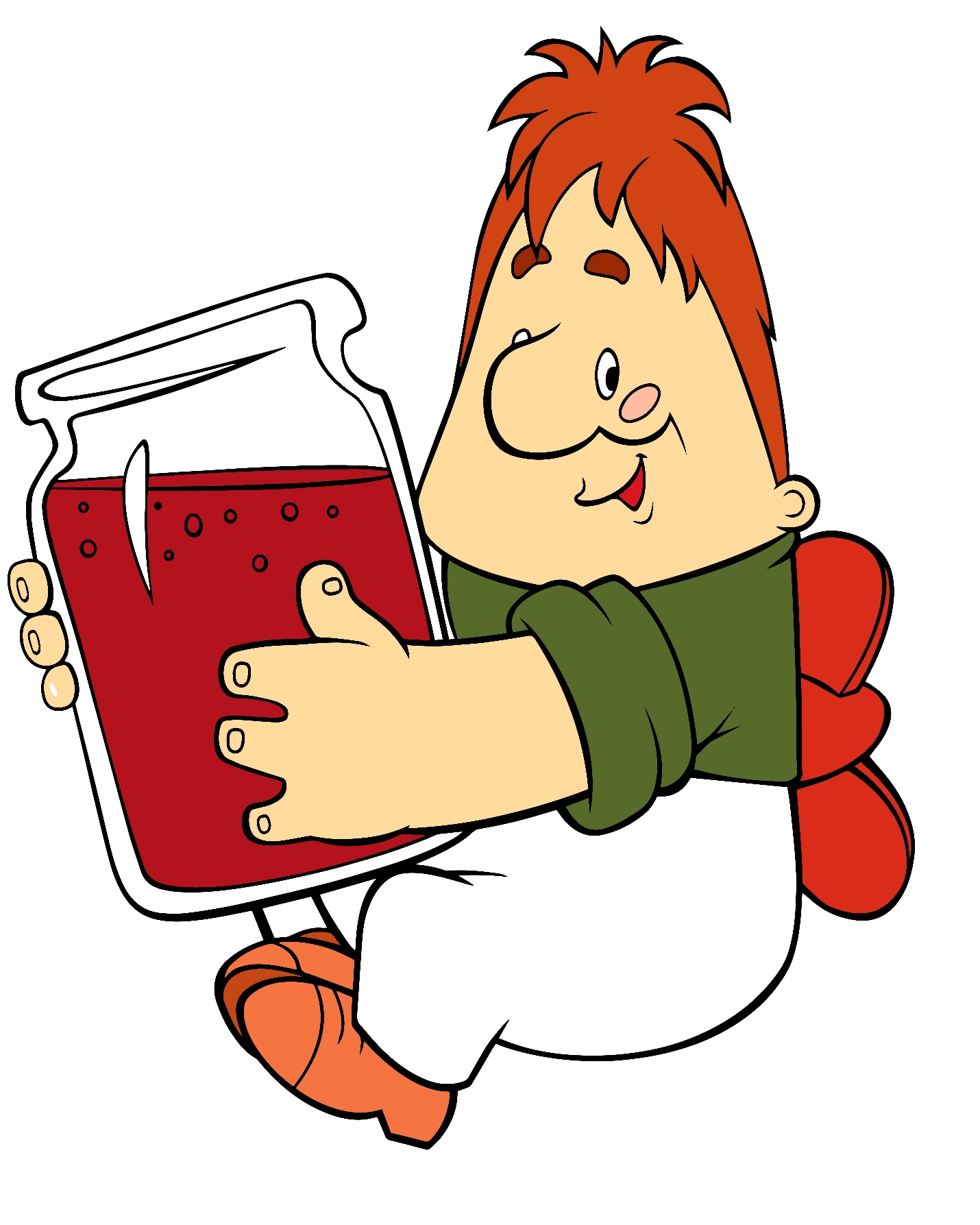 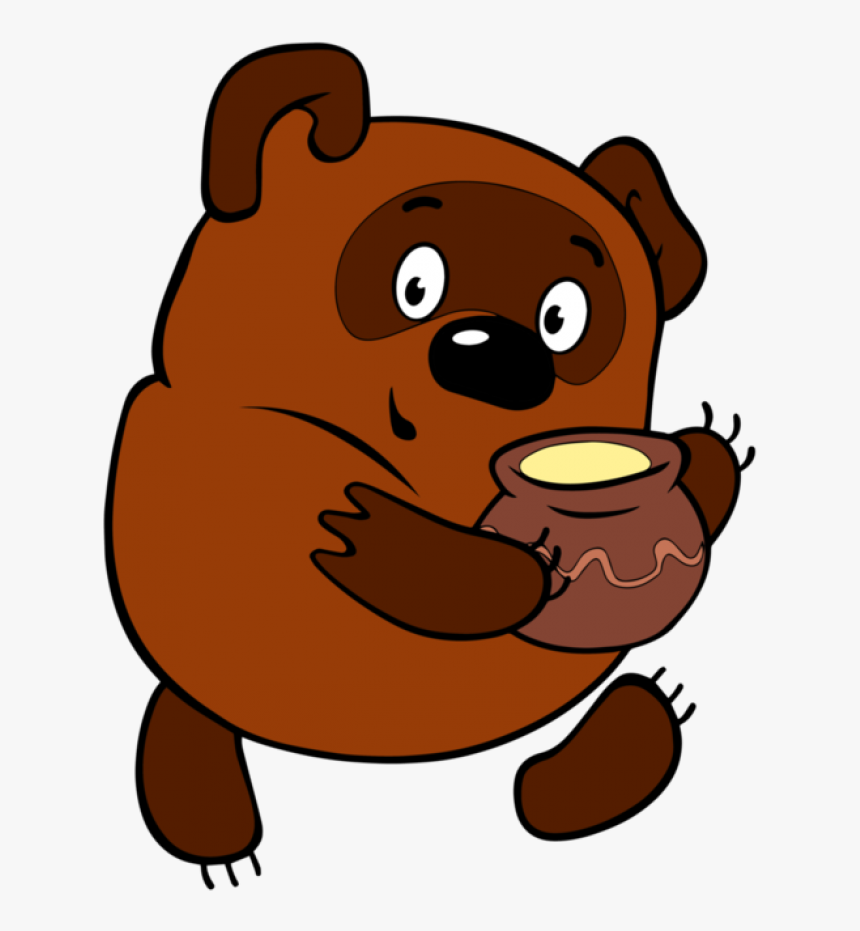 Раздел«Жизненные ценности. Морфология» ФИО педагога  Постойкина О.БКласс5         «Б»                         Присутствуют                      /  ОтсутствуютДата7.11.2022Тема урокаПравила жизни. АнтонимыЦели обучения в соответствии 
с учебной программой4.2.3.1Формулировать вопросы и ответы, отражающие понимание и свое отношение к содержанию текста, чтобы углубить понимание и уточнить ответ5.3.2.1.- излагать основное содержание текста;5.4.2.1.- использовать слова с прямым и переносным значением, синонимы, антонимы, омонимы и многозначные слова.Цели урокаДля учащегося гр.№1-формулировать вопросы и ответы, отражающие понимание и свое отношение к содержанию текста, чтобы углубить понимание и уточнить ответ- излагать основное содержание текста;- использовать слова с прямым и переносным значением, синонимы, антонимы, омонимы и многозначные слова.-формулировать вопросы и ответы, отражающие понимание и свое отношение к содержанию текста, чтобы углубить понимание и уточнить ответ ( «Ромашка Блума»)- излагать основное содержание текста; (пересказывать кратко основное содержание текста)- использовать слова с прямым и переносным значением, синонимы, антонимы, многозначные слова (консультация учителя)Этап урока\времяДействия педагогаДействия ученикаОценивание РесурсыВызов5 минОсмысление35 минК Приветствует. Психологический настрой Прием «Пожелание»          Актуализация     Беседа-Что такое жизненные ценности?-Для чего они нужны?-У каждого ли человека есть свои жизненные ценности?-Что является ценным в твоей жизни?        Словарная работа.  Упр. 180 -Что обозначают слова в рамке? -Почему понятия, которые обозначают эти слова, относят к жизненным ценностям?  Объявление темы и целей урокаФГ.  Работа в группеУпр.181 А  (175 А) 1 группаЗапишите, в чем выражены жизненные ценности Маленького Принца?Сформулируйте вопросы к содержанию текста, используя прием «Ромашка Блума» -стр.2292 группаОпределите жизненные ценности Карлсона.Сформулируйте вопросы к содержанию текста, используя прием «Ромашка Блума» -стр.2293 гр: Определите жизненные ценности Винни – Пуха.Сформулируйте вопросы к содержанию текста, используя прием «Ромашка Блума» -стр.229Дифференциация1.Найдите  в правилах жизни предложение с прямой речью и составьте схему.2. Составить синквейн со словосочетанием «Правила жизни»3. Подбери пароним к слову поступок.ФГИ П  Грамматический материал. Изучить правило «Антонимы»  на стр. 229 (98) . Практическая работаВыполнить упр. 182. (176)Подобрать антонимы к словам.И  Упр. 183(177) Подобрать антонимы к словам, выделенным в предложении.Г  Составить Визитную карточку пары антонимов.ОдаренныеНапишите свои правила жизни.Приветствует учителя.  Слушает.Участвует в беседе. Отвечает полными предложениями.ИНКЛ  участвует в беседе, отвечает короткими предложениямиУчащийся работает в группе, отвечает группаИнкл  работает с тьютором (1 группа)Пишет работу, читает классуВыполняет задание в пареИнкл  работает с тьюторомИнкл  работает с тьюторомРаботает в группе, отвечает спикер группыВыполняет работу и презентует классуФО Слово учителяДескрипторы:- формулирует вопросы и ответы, отражающие понимание и свое отношение к содержанию текста- излагает основное содержание текста; (пересказывает кратко основное содержание текста)- использует слова с прямым и переносным значением, синонимы, антонимы, омонимы и многозначные слова 5 б ФО Комментарий учителяДескрипторы:-подбирает антонимы к словам-составляет словосочетания со словом «друг»5 бФО «Да- Нет»Дескрипторы:-составляет визитную карточку одной пары антонимов по образцу -стр. 75ФО Комментарий учителяСлайды:Маленький Принц, Карлсон, Винни – Пух.учебникРефлексия5  минПрием «Недописанный тезис»На уроке я узнал(а)…Мне было трудно ….Мне непонятно…У меня появились вопросы…Д\З. Упр.184 А БВГ (178 АБВГ)Участвует в рефлексииЗаписывает д\з в дневник